»Ne premišljuj, samo začni.«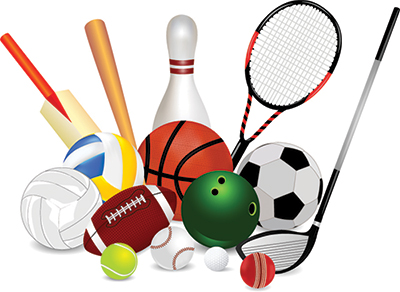 RAZGIBAJ SE, DA OSTANEŠ ZDRAVTorek, 19. 5. 2020Aktivnost 1:Za ogrevanje naredite gimnastične vaje po lastni izbiri. Dodate lahko kakšen sprehod ali lahkotni tek na prostem. Ogrevanje naj traja 15 – 30 minut.Aktivnost 2:Ker ste po vseh tednih karantene že zalo FIT vam posredujem 30 – minutno vadbo za krepitev celega telesa.https://www.youtube.com/watch?v=ml6cT4AZdqIAktivnost 3:Malo za hec, malo zares. Le zakaj je športna aktivnost od malih nog naprej tako pomembna.https://www.facebook.com/TeReCeRoN/videos/10156310325581283